  Powiat Białostocki              SAMODZIELNY PUBLICZNY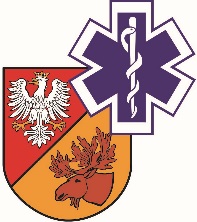                   ZAKŁAD OPIEKI ZDROWOTNEJ W ŁAPACH                  18-100 Łapy, ul. Janusza Korczaka 23                             tel. 85 814 24 38,    85 814 24 39     www.szpitallapy.pl      sekretariat@szpitallapy.pl                                                       NIP: 966-13-19-909			            REGON: 050644804										Łapy, 16.09.2019 r.DAO.261.3.ZP/18/2019/PNWszyscy Wykonawcy / Uczestnicy postępowania TREŚĆ PYTAŃ Z UDZIELONYMI ODPOWIEDZIAMI 
Dotyczy: postępowania nr ZP/18/2019/PNZamawiający, Samodzielny Publiczny Zakład Opieki Zdrowotnej w Łapach, działając 
na podstawie art. 38 ust. 2 ustawy Prawo zamówień publicznych z dnia 29 stycznia 2004 r.  
(tj. Dz. U. z  2018 r. poz. 1986) w odpowiedzi na wniosek Wykonawców o wyjaśnienie treści SIWZ 
w Przetargu nieograniczonym dotyczącym dostawy „Zakup i dostawa specjalistycznych sprzętów oraz wyposażenia na potrzeby SPZOZ w Łapach” (Znak postępowania: ZP/18/2019/PN), Zamówienie jest realizowane w ramach projektu współfinansowanego ze środków Europejskiego Funduszu Rozwoju Regionalnego w ramach Regionalnego Programu Operacyjnego Województwa Podlaskiego na lata 2014 – 2020.Tytuł projektu: „Poprawa dostępności i jakości leczenia schorzeń, które są istotną przyczyną dezaktywizacji zawodowej osób dorosłych, poprzez modernizację i wyposażenie w sprzęt i aparaturę medyczną Samodzielnego Publicznego Zakładu Opieki Zdrowotnej w Łapach”, Projekt Nr WND-RPPD.08.04.01-20-0059/18. Oś priorytetowa VIII Infrastruktura dla usług użyteczności publicznej, Działanie 8.4 Infrastruktura społeczna, Poddziałanie 8.4.1. Infrastruktura ochrony zdrowia, przekazuje poniżej treść pytań wraz z odpowiedziami:Pytanie nr 1 - Dotyczy załącznika nr 1 do SIWZ, pakiet nr 4.Prosimy o odpowiedź, czy Zamawiający wyraża zgodę na ograniczenie odpowiedzialności Wykonawcy do szkody rzeczywistej nieprzekraczającej wartości niniejszej Umowy, a tym samych czyZamawiający wyraża zgodę na uzupełnienie umowy nową następująca treścią: „Z zastrzeżeniem bezwzględnie obowiązujących przepisów prawa ewentualna odpowiedzialność odszkodowawczaWykonawcy z tytułu naruszenia warunków niniejszej Umowy jest ograniczona do szkodyrzeczywistej (z całkowitym wyłączeniem szkód pośrednich, w tym wszelkich utraconych zysków) dokwoty nieprzekraczającej wynagrodzenia określonego w §………umowy.” Zaproponowana przez nastreść ma na celu zrównanie interesów przyszłych Stron kontraktu w myśl zasady, iż celemodpowiedzialności odszkodowawczej nie jest wzbogacanie się jednej Strony lecz usunięcieuszczerbku, który może powstać w wyniku ewentualnych, niezamierzonych zdarzeń.Odpowiedź: Zamawiający nie wyraża zgody na proponowane zmiany.Pytanie nr 2: Dotyczy załącznika nr 1 do SIWZ, pakiet nr 4.Prosimy o odpowiedź, czy Zamawiający wyraża zgodę na ograniczenie łącznej wysokości kar umownych do 10% wartości brutto umowy? Wprowadzenie do umowy proponowanej zmiany pozwoli potencjalnym Wykonawcom na oszacowanie ewentualnego ryzyka kontraktowego i uwzględnienie go w treści oferty.Odpowiedź: Zamawiający nie wyraża zgody na proponowane zmiany Pytanie nr 3: Dotyczy załącznika nr 1 do SIWZ, pakiet nr 4 . Czy Zamawiający wyraża zgodę na wyłączenie uprawnień z tytułu rękojmi PrzedmiotuUmowy?Odpowiedź: Zamawiający nie wyraża zgody na proponowana zmiany.Pytanie nr 4: Dotyczy załącznika nr 1 do SIWZ, pakiet nr 4. Czy Zamawiający wyraża zgodę na wprowadzenie poniżej zaproponowanych zmian wumowie odnoście naruszenia praw własności intelektualnej? 1. Wykonawca zobowiązuje się zwolnić z odpowiedzialności Zamawiającego wobec roszczeń, zarzucających, że urządzenia wchodzące w skład Przedmiotu umowy („Produkty”) bezpośrednio naruszają prawa własności intelektualnej osób trzecich pod warunkiem, że Zamawiający, (a) przekaże Wykonawcy bezzwłoczne zawiadomienie o roszczeniu, oraz (b) udzieli Wykonawcy pełnej i wyczerpującej informacji i pomocy niezbędnej Wykonawcy przy obronie przez roszczeniem, zawarciu ugody w przedmiocie roszczenia lub uniknięciu roszczenia, oraz (c) przekaże Wykonawcy wyłączną kontrolę nad obroną, ugodą lub uniknięciem roszczenia. 2. Zamawiający zobowiązuje się nie zawierać jakiejkolwiek ugody w związku z roszczeniem ani ponosić kosztów lub wydatków na rachunek Wykonawcy bez uprzedniej pisemnej zgody Wykonawcy.3. Wykonawca nie będzie miał żadnego zobowiązania do zwolnienia z odpowiedzialności Zamawiającego z tytułu jakiegokolwiek roszczenia o naruszenie wynikającego w przypadku gdy takie roszczenie wynika z: (a) zachowania przez Wykonawcę zgodności z projektami, specyfikacjami lub instrukcjami Zamawiającego, (b) skorzystania przez Wykonawcę z informacji technicznych lub technologii dostarczonych przez Zamawiającego; (c) modyfikacji Produktów przez Zamawiającego lub jego przedstawicieli, niezatwierdzonych przez Wykonawcę; wykorzystania Produktów w sposób inny niż zgodnie ze specyfikacjami Produktów lub stosownymi pisemnymi instrukcjami Produktów;(d) wykorzystania Produktów wraz z jakimkolwiek innym produktem lub oprogramowaniem, jeśli naruszenia można było uniknąć poprzez użycie aktualnej niezmienionej wersji któregokolwiek z Produktów, lub wykorzystania Produktów po tym, jak Wykonawca zalecił Zamawiającemu na piśmie zaprzestanie używania Produktów ze względu na zarzucane naruszenie; (e) niestosowania się przez Zamawiającego do zalecanych harmonogramów konserwacji oprogramowania i sprzętu komputerowego oraz instrukcji oraz/lub niewprowadzenia obowiązkowych działań (bezpieczeństwa).4. W przypadku wniesienia roszczenia z tytułu naruszenia praw własności intelektualnej Wykonawca będzie miał prawo, wedle własnego wyboru, do (a) zapewnienia Zamawiającemu prawa do dalszego korzystania z Produktów, (ii) zastąpienia lub zmodyfikowania Produktów w celu uniknięcia naruszenia lub (iii) zwrócenia Zamawiającemu proporcjonalnej części ceny nabycia Produktów z chwilą zwrócenia oryginalnych Produktów.5. Odpowiedzialność odszkodowawcza i zobowiązania Wykonawcy w niniejszym punkcie mają zastosowanie do oprogramowania osób trzecich jedynie w takim zakresie, w jakim Wykonawca, na podstawie umowy licencyjnej lub umowy nabycia zawartej z taką osobą trzecią, uprawniony jest do zwolnienia z roszczeń w przypadku takich naruszeń.6. Zamawiający zobowiązuje się nie dodawać, usuwać lub zmieniać jakichkolwiek oznaczeń na Produktach związanych z patentami, znakami towarowymi lub prawami autorskimi.7. Warunki niniejszego punktu określają całość zobowiązania Wykonawcy i odpowiedzialności za roszczenia o naruszenie praw własności intelektualnej, a także stanowią wyłączny środek jaki przysługuje Zamawiającemu w przypadku roszczenia o naruszenie praw własności intelektualnej.Odpowiedź: Zamawiający nie wyraża zgody na proponowane zmiany.Pytanie nr 5: Dotyczy zał. nr 1 do SIWZ § 6 ust. 9.Z uwagi na specyfikę urządzeń medycznych, czynności serwisowe zapewne będą dokonywane, co wynika z normalnej eksploatacji urządzenia. W naszej ocenie przedłużenie okresu gwarancji powinno nastąpić nie o czas napraw, które zapewne nastąpią, a o czas przedłużającej się naprawy ponad terminy określone w Załączniku Nr 1 do SIWZ § 6 ust. 3. W związku z powyższym prosimy o następującą modyfikację punktu: „Każda naprawa urządzenia powoduje przedłużenie okresu gwarancji o czas, w ciągu którego wskutek wady rzeczy objętej gwarancją Zamawiający nie mógł korzystać z urządzenia, pod warunkiem, że Wykonawca nie dokona naprawy w czasie określonym w ust. 3.”Odpowiedź: Zamawiający nie wyraża zgody na proponowane zmiany. Czas  wykonywania czynności serwisowych nie jest  traktowany jako czas naprawy urządzenia.Pytanie nr 6: Dotyczy zał. Nr 1 do SIWZ § 6 ust. 16.Czy Zamawiający wyrazi zgodę na modyfikację zapisu w następujący sposób: „Wykonawca gwarantuje okres produkcji części zamiennych do urządzenia wynoszący minimum 10 lat od dnia dostawy urządzenia, z zastrzeżeniem, że dla sprzętu IT i dla oprogramowania okres ten wynosi lat 5.”?Odpowiedź: Zamawiający nie wyraża zgody na proponowane zmiany. Pytanie nr 7: Dotyczy załącznika nr 1 do SIWZ, Pakiet 4, § 8, pkt.4.Zwracamy się z prośbą o obniżenie kary umownej w pkt. 4 z tytułu opóźnienia wdostarczeniu urządzenia zastępczego z 0,5% na 0,1% wartości brutto umowy za każdy dzień opóźnienia od 4-tego dnia naprawy lub od dnia dostarczenia uzgodnionego z Zamawiającym do dnia dostarczenia urządzenia.Odpowiedź:  Zamawiający nie wyraża zgody na proponowane zmiany. Pytanie 8: Dotyczy załącznika nr 1 do SIWZ, Pakiet 4, § 8, pkt.5. Zwracamy się z prośbą o obniżenie kary umownej w pkt 5 z tytułu niedotrzymania terminu gwarancji z 10% na 5% maksymalnej wartości brutto umowy.Odpowiedź: Zamawiający podtrzymuje wysokość kar z tytułu niedotrzymania terminu gwarancji.   DYREKTORSamodzielnego PublicznegoZakładu Opieki Zdrowotnej w ŁapachUrszula Łapińska